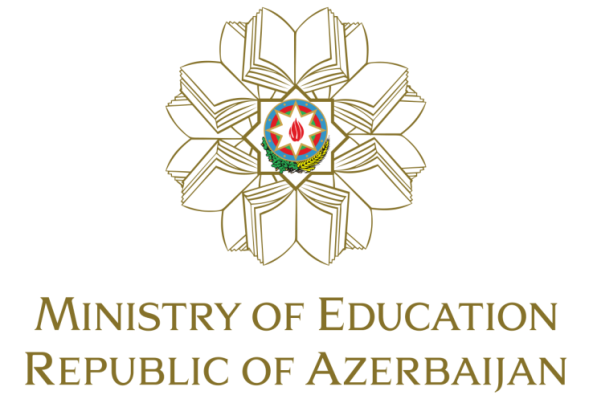 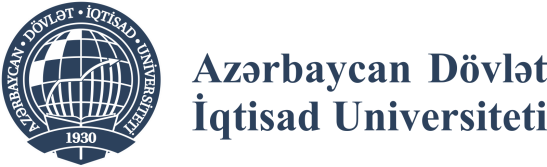 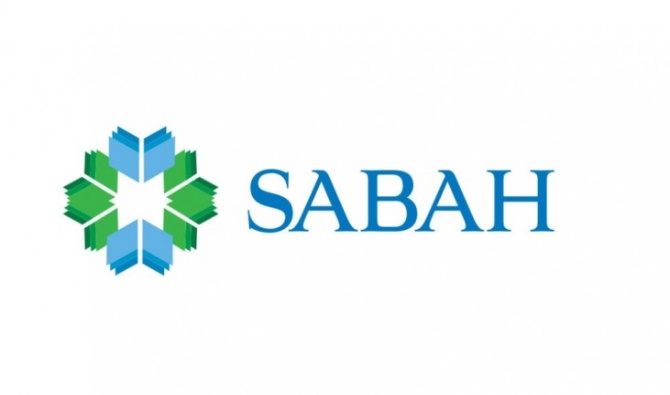 University:  Azerbaijan State University of EconomicsFaculty:  UNEC SABAH CenterSpecialization:  FinanceAuthor:  Husniyya IdrisovaSupervisor:  Agil AzizovRisk-taking and decision making by Chinese investors: insights from a behavioral theory of finance                                       Baku 2019TABLE OF CONTENTSAcknowledgements1. Introduction1.1 What is behavioral finance?1.2 Research objective       2. Literature review            2.1 Key concepts            2.1.1 Heuristic            2.2 Cognitive biases in an investment            2.2.1 Anchoring            2.2.2 Mental Accounting            2.2.3 Tax refund.   2.2.4 Hindsight Bias  2.2.5 Herd behavior  2.2.6 Gambler’s fallacy  2.2.7 Overconfidence  2.2.8 Prospect Theory  2.2.9 Endowment effect  2.2.10 Framing2.3 Financial Anomalies    2.3.1 Disposition Effect   2.3.2 The Winner's Curse   2.3.4 Calendar Anomalies   2.3.5 Other Anomalies2.4 Differences between Chinese and European financial markets   2.4.1Chinese investor psychology and behavioral characters  2.4.2 European investor psychology and behavioral characters3. Methodology4. Conclusion5. List of referencesAcknowledgementSincerely, I would like to thank my supervisor Agil Azizov, who helped me doing research and supporting me. Without your support and encouragement, It would be very hard for me to achieve my Bachelor study objectives successfully. Also, my really huge thanks to my dean- Aida Guliyeva. I would like to thank you for all your support in my Bachelor study years.   Introduction  Behavioral finance is the mixture of the traditional economy and finance . It endeavors to clarify a few irregular circumstances within the financial market and to investigate how investors commit unavoidable mistakes in their investment choice. Traditional finance is the center of behavioral finance, whereas psychology, social science are extensions. As what Robert Shiller (2011) said, "Behavioral finance could be a insurgency within the economy and finance in the final twenty or thirty years. It isn't only the mixture of finance and psychology. It has a broaderapproach  that speaks to the blend of finance and distinctive social sciences. Behavioral finance can express, within the basically, what is investment and how it shapes. This new science appears us how can mental and social variables influence the investors in decision making."   With evaluating the market deviation,we are able to look for the distinctive ways of commerce administration and decision making in different markets of situations and endeavor to set up an expressive model can reflect the real decision making behavior (Siegel, S. & Goldstein, D, A., 1959) and showcase operation accurately. It is worth to specify that the cognition of stock showcase instability of human being may be a challenged problem within the world. Till nowadays, there does not exist a strategy or hypothesis that can be convinced by open or can stand by time. Behavior finance is an intrigue subject that mixes finance, psychology, behavior science and social science, which tries to find the irrational behavior and choice making rules of financial market. The behavioral finance accepts that the stock price isn't as it were decided by its intrinsic value, but moreover depends on the investors behavior which incorporates a critical affect on the stock showcase cost instability. The traditional finance hypothesis accepts that the individual choices are based on the judicious desire, risk aversion, utility maximization and others.    Various mental investigations (Markic, O., 2009) demonstrate that the genuine individual choices are not excessively normal. For instance, individuals are constantly careless with their own decisions, they settle on choices by their past experience of procuring or misfortune. Human nonsensical conduct can't be totally comprehended by hypothesis or model, however it has a significant effect in the financial framework. Social money uncovers the essential defect of neo-traditional economy (Josan, A. and Voicu, C., 2013) - finished discerning speculation, which is raised exceedingly worry of scholastic circles.  The distinctions of traditional finance and psychological finance (Muhammad, N. and Maheran, N., 2009) in that traditional finance presents mental characters as human powerlessness, subjective shortage, chance craving, remorseful disturb, discretion insufficiency and financial specialists opinion into resource evaluating hypothesis, so it trusts that the basic leadership inclinations are by and large multifaceted and unpredictable. The investors are solid versatile of changing or instability, so they can deal with the entire basic leadership process.  The traditional efficient market hypothesis (EMH) (Malkiel, B., 2003) is a hypothetical model in finance. EMH trusts that the stock price contains all the relative market data, in the meantime, it thinks about that each price is the most upgraded estimation of investment esteem. As indicated by conduct account, EMH hypothesis has two principle suspicions about financial specialists conduct: One is that it doesn't exist one-sided conduct of investors when they make choice of expand their investment portfolio benefits. Another is investors are dependably keen on augmenting their profits. Behavioral finance contends that EMH hypothesis does not ensure that the two essentials must be built up. Despite what might be expected, behavioral finance, which depends on the investigation of real circumstance, can scrutinize the rightness and reasonability of these two suspicions. It trusts that investment subjects frequently disregard these two suppositions in view of a few mental elements (Colin, C. and Loewenstein, G. , 2004).  Our examination centers around the subject behavioral finance, a non-customary monetary field that is fascinating.  Within the early 1990s, China’s stock trades (one in Shanghai and another in Shenzhen) were formally set up as an experiment for market economy change. After more than 20 years of quick development, the China’s financial market framework is becoming increasingly more developed. Meanwhile , the essentialness of financial investors has been upgraded enormously. Financial institutions nearby and overseas are mindful that China will be a tremendous market and competition will be overwhelming. Confronting these challenges, many companies are energetic to induce experiences into the Chinese financial market and investors. Much diverse from most developed financial markets where regulation investors are larger part, individual investors account for about 80% of  investors in China. By 2017, information from the China Clearance Center appeared that the number of individuals within the A-share stock market sum to over 133 million and one out of each ten individuals in China contributes within the stock market.  As we all aware that  exactness marketing and personalized service have been hot points and key procedures for firms to pick up a competitive advantage within the time of Big Data. In reaction to such a colossal and imperative bunch of investors, an interesting question is, “what kind of venture behavior inclinations do individual investors have in China’s financial market?” Answers to these questions can straightforwardly impact the methodologies of benefit suppliers. For case, based on clients’ inclination and resilience of risk, a brokerage firm can target them with a unsafe item. In like manner, picking up bits of knowledge into investors’ behavior inclinations gets to be a vital degree for companies to create modern clients, decrease administration costs, give personalized administrations, and to get a competitive advantage  Be that as it may, investors’ behavior inclinations are difficult to watch and degree specifically because of their elements, uncertainty, heterogeneity and uncertainty.  It is troublesome indeed for institutions to get such data from individual speculators due to lawful confinements. In any case, a few individual characteristics of speculators such as statistic characteristics are much simpler to get to and degree lawfully than the behavioral data. Applying a few easy-to-obtain individual characteristics as indicators to construct models to assess investors’ behavior inclinations may be a arrangement to this issue.Research objectiveThis research paper:Compares the Chinese financial market and the European financial market, their differences;Gives insight about the factors that influence Chinese investors‘ choices when they make investment decisions.Literature reviews  Traditional finance hypotheses like “Efficient Market Theory” and “Modern Portfolio Theory” indicate that the investors’ behaviors are rational and coherent, and all exercises are reflections of economic data. Researchers like Kahneman and Tversky set up and created behavioral finance hypotheses. Concurring to the view of Pompian, these hypotheses can be separated into two kinds, Behavioral Finance Macro and Behavioral Finance Micro. The previous more often than not considers institutional investors, and the last mentioned primarily concerns the individual speculators. The first deliberate of centering on Behavioral Finance hypotheses was to clarify stock market peculiarities and market bubbles and crashes in arrange to extend the proficiency of financial markets by applying psychology and other social science hypotheses. Within the course of this inquire about, researchers watched individual characteristics and behaviors from the viewpoint of a speculation impact. Investors' broad individual characteristics were included, such as identity, hereditary characteristics, instruction, social position, financial capability, encounter, feeling, cognition, etc. For case, Pompian and Longo examined 100 financial specialists utilizing the Myers-Briggs identity test list and survey, and found that there were striking contrasts among person investors with diverse inclinations counting inclinations of investment sorts, choices of data channels and exchanging behaviors. Wen built a D-GARCH-M demonstrate to look at the connection between Investors’ Chance Inclination and return on stock advertise, found that financial specialists gotten to be chance abhorrence when they pick up and chance looking for when they lose and the degree of chance revultion in picks up which of risk-seeking in losses were distinctive.Clark-Murphy and Soutar connected cluster examination and discriminant investigation in their study and separated the tests into four categories concurring to the distinctive demeanors and decision-making behaviors of person financial specialists, and found that person financial specialists in each category have diverse highlights in venture inclinations and target choices. Hira and Loibl paid extraordinary attention to contrasts of speculation behavior caused by sex, and they found that sex had an affect on the securing sources of venture data and risk-taking level by conducting a national randomized test and phone interview.Barnea et al utilized twin investors’ speculation records (which were exceptionally hard to get) to examine the linkages among person investor’s characteristics, advertise interest propensities and capital speculation dissemination behaviors with Pearson’s relationship test. The creators found that one third of speculation behavior contrasts can be clarified by person hereditary characteristics. Kabra et al found individuals of diverse ages and sexual orientations have changing chance resilience levels in choice making forms by calculate investigation and relapse examination. Cary Frydman et al conducted a think about utilizing utilitarian attractive reverberation imaging to test a “realization utility” clarification for their behaviors.  As this paper is related to the Chinese financial market, a few related writing about the market are as follows. At an early arrange of the stock market, Xinghui and Xiaohong  made an examination in Shanghai and found that all of individual characteristics, capacities, social and financial situations might impact stock investment execution. Bojin made a survey study on the person speculators and organization financial specialists of 126 deals divisions in Jiangsu Area, pointed at understanding the components that influence their investment behaviors, counting their composition circumstances, mental qualities, speculation procedures, as well as legislative issues, economies, arrangements, data, etc. Through interviews and surveys, Lei found that the person financial specialists who are able to viably ace market data and have an advantage over others on investment information will be more likely to benefit. A few researchers examined the highlights of particular investment behaviors in over the top exchanging, and considered that those over the top exchanging behaviors are common among individual investors. Others attempted inquire on the individual characteristics of individual investors, contending that Chinese individual investors not as it were have a cognitive behavioral deviation in common sense, but moreover have localization deviation.Key concepts  As behavioral finance gets psychology and finance togethers, it is sensible to know psychology like finance to know how  brain works when  making an investment choice. So, heuristic is the primary one to clarify the way of brain‘s working.HeuristicHeuristic is the mental easy route that makes a difference brain to think and make choice in the quickest and proficient way. It is additionally vital in problem solving. We require to make speedy choices since we are encompassed by mass data and we are required to analyze circumstance quick undoubtedly. Perhaps heuristic does not give people the finest arrangement but in the event that individuals attempt to analyze each perspective of the circumstance that will be so wasteful within the term of energy and time. So brain depends on mental strategies to form perpetual choices within the brief time period. What to eat, wear, should we take a transport or take a taxi? Offer assistance of heuristic is unavoidable in such situations. For case, when we choose in which street we ought to go to work, suddenly our brain alerts that there's a activity stick on the most limited street that lead us to be late for work we choose to go to work on another way to spare our time . There are 2 common sorts of heuristic: the accessibility heuristic and the representativeness heuristic.The availability heuristic makes a difference make a choice based upon on bringing relevant events on intellect. It makes a difference a part particularly when we are in situations but too can lead to predisposition, for case agreeing to Tversky and Kahneman (1973) individuals who read more case thinks about of fruitful businesses may judge the likelihood of running a successful trade to be more noteworthy or individuals are persuaded that inebriated driving is dangerous but concurring to the U.S. Division of Transportation’s Fatality Analysis Announcing Framework murdering of tanked people on foot are more likely than drunk drivers.The representative heuristic is second sort, in which, an individual classify situation based on past encounters or convictions. For example: Johnny lives in a town that 35 rate of populace is agriculturist, 10 percent is musician (for the most part plays at symphony). He likes visiting art historical center on occasions and is a genuine musical drama fan. He moreover appreciates playing chess with his companions. Based on given information which circumstance is more likely?A. Johnny is plays piano for a major orchestra. B. Johnny may be a farmer.Expansive portion of individuals will select choice A, since Johnny’s depictions resemble the generalization that we hold around classical artists instead of rancher. But in reality, likelihood of A is 10 percent whereas B is 35, which make choice B more likely. And indeed earlier likelihood (extent of populace – 10 percent, 35 percent) exist it, can be controlled due to cognitive predispositions (Kahneman & Tversky, 1973). To whole up, heuristic is essentially accommodating to quicken choice making but the same time it can lead a few cognitive predispositions when it comes to the investment decisions.Cognitive biases in an investmentIt is demonstrated that heuristic is incredible on issue tackling and fast choice making, what approximately exchanging, contributing in offers, working at stock market? Ought to traders rely on mental alternate route? When and how financial specialists carry on silly? To answer them it would be superior to work on cognitive biases.AnchoringAnchoring may be a cognitive bias and to begin with recorded in 1970s by psychologists. When making expectations or guess, we ought to begin some place, but beginning value will have a awesome affect on result. In another word we stay final estimation to the initial value. For case, in an test hold by analysts, they inquired members to give a harsh estimation on what rate of Joined together Nations’ nations is African. Before estimation, members drew a irregular number. Analysts found that as participants drew tall number their estimation was higher as well – participant who drew number 20, figure that division of African nations as 30 percent, while member who drew number 50 gauge it as 60 rate.   Anchoring can point investors to create poor investment choices. Most common anchoring in an investment happens when investors purchase stocks that once exchanged at highest level, be that as it may presently it’s declining. They anchor on the high price of stocks on past and accept that it can be a great opportunity to purchase this stocks on lower price. They accept that stocks are underrated and genuine cost is much higher. Whereas sometimes market itself make chances to purchase higher cost stocks on lower prices, usually financial specialists wrongly appraise the circumstance and drop in an entanglement of market. The issue with securing is that the past is, well, the past! There is not one or the other confirmation nor any real reason why the longer term will see like the past, particularly when it comes to stocks. Fair since stock A exchanged for 250 and now exchanges for 50 doesn't make it a great stock going forward.Mental Accounting  Hypothesis of mental accounting was built up by Richard Thaler (Richard Thaler (1945 - ) could be a teacher of economics at the College of Chicago Booth School of Business. Teacher Thaler won the 2017 Nobel Prize in Economics for his work in identifying and clarifying conceivable reasons for silly behavior in economic decisions by people). Concurring to R. Thaler definition ought to be like this: "that sort of cognitive inclination is the set of cognitive exercises utilized by individuals and households to organize asses and track money related operations." R. Thaler expressed that people ought to treat cash as completely fungible on apportioning budget (costs). But mental bookkeeping claims that individuals tend to treat their cash differently, they tend to classify and designate cash in numerous “mental accounts” agreeing origin and aiming utilize of cash, whereas they ought to think of cash in terms of the “bottom line” as in formal bookkeeping (Thaler, 1999).   Case of mental accounting can be seen in work of R. Thaler: A coffee drinker is willing to pay $8 at an costly resort, whereas he likely will not pay $1 for the same coffee at basic supply shop since he has “holiday” and “grocery shopping” mental accounts. Mental accounting can be watched at certain circumstances:Tax refund. Thaler said that in some cases individuals abuse the fungibility principle. Many individuals think that we will spend openly unforeseen cash like assess discount. For some of us assess discount is anticipated but correct sum more often than not is unknown, so we tend to spend more cash in the event that we don't anticipate it. This unreasonableness underpins the thought that people treat cash in an unexpected way for its origin.Another case can be seen in following circumstances given by Kahneman, D., & Tversky. Let us accept that a standard individual is holding up in line at the box office to purchase theater ticket. When he is about to pay, all of a sudden he sees that he has misplaced $10 (ticket is worth $10). On the second circumstance he has already bought ticket but when he is approximately to enter theater he realize that he has overlooked it at domestic and it is too late for bringing it back. In specific, most individuals would not spend another $10 for ticket that's overlooked at domestic. Whereas they are willing to pay $10 to purchase a ticket in first circumstance. Within the to begin with circumstance, individuals see misplaced $10 as a “money loss” account. But for the moment circumstance individuals are not willing to pay another $10 for “going cinema account”.  In any case these illustrations too related with money, other illustrations in an investing can be found. “Money You can Afford to Lose” variation of mental accounting is profoundly likely for some investors. Beneath this concept, financial specialists see a few subjective sum of investment capital as “play money” and they feel comfortable to play with that money. At a few point it is sensible to isolated a few sum of cash to contribute in highly unsafe stocks, but genuine financial rationality directs never putting money somewhere that's exceedingly likely to be misplaced.  Lottery winnings are the foremost self-evident illustration on how mental accounting works. Indeed, countless lottery champs have overseen to go bankrupt after investing their millions on questionable buys that “seemed” to be legitimized by the unexpected prize they had won. All these case appear us negative side of mental accounting, but there's still positive side of it, as dealers oversee to elude huge misfortunes in one stock by limiting investment in that stock.Confirmation biasHypothesis stands behind confirmation bias claims that, when data is given our brain approaches specifically to that data and channel it. Individuals attempt to search some positive things in given data which moreover underpins our thought. At the same time we moreover tend to disregard data which is against our thought. Subsequently, we are effectively one-sided to discover data that affirms our convictions. Affirmation bias can be closely joined to unintended forms, which incorporates supremacy effects and tying down, self-evident in a trust on data that's come over past in a process (Nickerson, 1998).It works within the taking after way: to begin with, we get data at that point reach the conclusion (without analyzing truths) at that point attempt gather and decipher truths within the way that confirm this conclusion. But in arrange to conclude data appropriately analyzing should come some time recently conclusion. In a contributing, affirmation bias generally shows up, when an investor has already invested in certain stock. When speculator examined a commentary around this stock he tends to find truths (which don't have ground reason) which bolster his choice. But on the off chance that he analyzed data legitimately, perhaps he would alter his choice.It works within the taking after way: to begin with, we get data at that point reach the conclusion (without analyzing truths) at that point attempt gather and decipher truths within the way that confirm this conclusion. But in arrange to conclude data appropriately analyzing should come some time recently conclusion. In an contributing, affirmation bias generally shows up, when an investor has already invested in certain stock. When investor examined a commentary around this stock he tends to find truths (which don't have ground reason) which bolster his choice. But on the off chance that he analyzed data legitimately, perhaps he would alter his choice.At the end, because of confirmation bias, investor goes overoptimistic and less critical that can make him choose wrong sides.Hindsight BiasKnowledge of the past inclination happens within the circumstance when investor considers that (after the fact) particular occasions can be unsurprising some time recently it happened. In that circumstance when we think that occasion was unsurprising, regularly we utilize more data than was actually available some time recently occasion happened. It rehashes when being given unused information changes our memory from a to begin with theme to something bizarre (Mazzoni & Vannucci, 2007). In insight into the past so numerous occasions appear to be unsurprising. Analysts say that hindsight bias happens since of human brain’s needs because it continuously tries to understand occasions. And when we attempt to discover clarifications of occasions we start with searching for roots and causes of occasions, at the conclusion when we discover causes it seems predictable. Whereas this way of working of brain can be considered as interest and is exceptionally supportive for logical clarifications, in some cases it is fair distortion.Hindsight bias make the past occasions see more unsurprising than it really was. As investor finds reasons (untrue reasons) of past events He starts to think that he can anticipate future occasions by this way which leads him to be arrogant and donate forecasts that are groundless.Gambler’s fallacy’The title gambler’s paradox concern to the misinformed viewpoint claimed by some group of individuals that irrelevant occasions are interconnected. For occasion, a gambling game or lottery player would not select to bet on a number that came up within the former stage. Indeed in the event that individuals are commonly mindful that consecutive take out of numbers are detached, their intuitive may tell them differently’ (Rogers, 1998). In other words, within the gambler’s error individuals incorrectly accept that random events are interrelated.For case, expect that we flip coin 20 times and it landed “tails’ side up on previous 19 times, what is the likelihood of landing “tails” side up? Beneath the gambler’s paradox, individuals might think that as coin landed on “tails” side up, it is highly likely that coin will arrive “tails’ side up. In that circumstance individuals think that previous comes about have an affect on another attempt, be that as it may exact understanding of probability states that reasonable coin turning up tails is continuously 50 percent, notwithstanding of the past tries’ comes about, since each occasion is free event.Another case can be seen in betting (particularly in opening machines) and in lottery diversions. Whereas much consideration has been given on betting (Walker, 1992), however small has centered on lottery recreations. Lotteries have delighted in world-wide appeal for numerous a long time (Brenner & Brenner, 1990) fair since of irrational decisions made by individuals. Both in opening machines and in lottery, individuals think that every misfortune brings them closer to the triumph; in any case opening machines and lotteries are modified within the way that extent of big stake is the same in each pull, ticket. In his book “The Cognitive Brain research of Lottery Betting: A Theoretical Review “Paul Rogers states “With the assistance of gambler’s paradox individuals make irrational choices. These incorporates the error of lottery probability, a susceptibility to the gambler's coherent false notion and cognitive entanglement, a outlook in hot and cold numbers, illogical trust, a trust in person luckiness, irrational representation, the figment of controlling, the off base mental representation of near loses, a defenselessness to grant greatness and rollover impacts, the surrounding of chance comes about and at long last, the effect of social variables on lottery game.”It is simple to think that under certain circumstances, speculators or dealers effectively drop as a prey to the gambler's error. For occasion, a few investors accept that in the event that stock has risen up in a chain of resulting exchanging periods they ought to offer this stock after it, because they don't acknowledge that the circumstance is conceivable to proceed rising up. In other case, inverse speculators might not alter a share that has gone down in several sessions since they acknowledge another decrease as "improbable". Fair since a share has risen up amid seven successive exchanging sessions does not stand for that it is not likeliness to rise up on the another session.Herd behaviorHerd effect or “follow the trend” inclination is clear when individuals choose to do others’ (herd’s) choices instead of making autonomous choices by utilizing given information. Crowding thought includes a long history in philosophy, swarm psychology, and psychology. It is particularly appropriate within the zone of back, in which it has been debated in connection to the collective silliness of dealers, counting stock market crashes (Banerjee, 1992). In other circle of choice making, such as political relations, science, and popular culture, crowd behavior is now and then cross-referred to as ‘information cascades’ (Bikhchandi, Hirschleifer, & Welch, 1992)There are a few variables behind this group behavior. Firstly, asymmetric data is the one reason why financial specialists replicating others. As in showcase there are variables that affect stock prices and it is nearly outlandish to know all news related to the stock that we exchange. So when showcase drift exist, investor considers there still can be data that other speculators know but he does not. That way of considering leads him to alter his intellect and purchase or offer this stock.He starts to inquire this address “All these other investors buying / offering should not be wrong, right?” So he chooses to purchase / offer as well and his choice too might inspire others. Another figure can be social weight of congruity. Usually since important part of people is truly agreeable and includes a common want to be recognized by a group, instead of be branded as an outsider. Thus, taking after the gather may be a perfect tool of getting to be a part.Whenever it comes to the reason why group behavior is off-base procedure (yes, take after the trend is technique) timing can be reply. It is amazingly difficult to select the time for trades to guarantee that an speculator is entering his position right when the slant is beginning. By the time a crowd dealer is mindful of the most up to date slant, pioneer investors of the drift have as of now harvest the advantage of this news, and the trend’s wealth maximizing potential has likely crested and as of now begin to decrease.. Hence, many herd-following dealers tend to be entering into the amusement as well late which makes them profoundly likely to lose cash as those at the front of the pack move on to other procedures. And by this way group speculator continuously catches the drift later than beneficial period. In this manner, when group financial specialist realizes that drift is already beginning to decrease he switches his position and likely loses a few cash.Herd behavior drive dealers (herd dealers) exchange more, since period of trend is not so long and group speculator ought to respond it at slightest to play down misfortune and by changing methodology he increment his exchange taken a toll.OverconfidenceOverconfidence is overestimating or overstating one's capacity and underestimating hazard to effectively perform a specific errand. There are so many researches, ponders on overconfidence in stock market. In 2006, noteworthy inquire about was done by James Montier on overconfidence of traders with the nearness of 300 proficient finance supervisors. He inquired respondents to appraise their work execution with comparing others’ execution. In his study "Behaving Gravely", he found that 74% of them accepted that they are above-average performer at their work.Of the remaining 26% of the test, the larger part accepted themselves as normal. Clearly, nearly 100% of the members accepted that their job execution was at slightest normal and none of them assess his execution as below normal. But in reality, as it were 50 percent of them can be over average, suggesting the counter-intuitively tall level of overconfidence these finance managers showed. Overconfidence could be a cognitive predisposition that's truly unsafe for dealers and a tricky thing of overconfidence is that when most financial specialists think that it does not affect them, but really they gotten to be more pompous. And there's a lean border between being sure and arrogant on exchanging abilities.There are certain donors to overconfidence. Firstly, individuals overestimate their own capacities, that predisposition is called deceptive predominance or over normal impact. In their considers, M.D. Alicke and O. Govorun and James Montier appeared how investors can be nonsensically sure on their execution in their ponders entitled “The better-than-average effect” and "Carrying on Severely" individually. In spite of the fact that 2 ponders tested in numerous a long time, comes about of them were nearly the same.Second figure is self-serving bias, which shows the circumstance when an investor attributes victory to his abilities but contribute past disappointments to terrible luck. Another calculate that increments overconfidence is figment of control, which alludes to people’s convictions that they have a control or at slightest affect on the result of things that in reality are wild events. In a 1998 ponder named "Volume, Instability, Cost, and Benefit When All Traders Are Over Normal", analyst Terrence Odean says that “Overconfident investors are more likely to be included in more exchanges than their less-confident counterparts”.Overconfidence is comparative to positive thinking predisposition when individuals are more positive thinker or confident around a thing that nearly autonomous or marginally depends on person himself. In that case we tend to judge occasions nonsensically relative to other people. For case, we may think that likelihood of being cancer or including in car accident, coming up short in stock market is less likely for us comparing to others. Representativeness heuristic appears to be the most cognitive figure on optimism bias. (Shepperd, Carroll, Elegance & Terry, 2002). Good faith and overconfidence shows itself in a stock advertise when tall rates of business visionaries enter a market, however most of them have moo chances of victory (Moore & Healy, 2008). Another illustration of overconfidence is the arranging error where people underestimate the length of time to total a assignment, regularly disregarding past experience (Buehler, Griffin, & Ross, 1994).Prospect TheoryProspect hypothesis may be a hypothesis states that individuals respond in an unexpected way against misfortunes and gains. Hypothesis to begin with built up by Kahneman and Tversky at the conclusion of the 1970s.  Under the prospect hypothesis analysts found that misfortunes have more emotional impact relative to the same sum of picks up. For illustration, in a judicious way of thinking affect of picking up $50 and picking up $100 at that point losing 50$ ought to have the same enthusiastic affect on a individual. But in reality, individuals respond differently. Experiments appear that individuals would select picking up single $50 over picking up $100 then losing $50 of it. It appears that individuals acknowledge utility in terms of current wealth rather than outright results.Analysts found that there 2 primary biases behind Prospect hypothesis: Misfortune aversion and blessing effect. Loss aversion may be a inclination when individuals see torment of losing roughly 2 powerful than joy of picking up same sum. The essential run the show of misfortune aversion is now and then connected in behavior alter methodologies, and it can translate why punishment outlines are more often than not more compelling than compensate outlines in encouraging people e (Gächter, Orzen, Renner, & Starmer, 2009).Endowment effectThis bias emerge when we overestimate products that we have, no matter of its intrinsic advertise esteem (Kahneman, Knetsch, & Thaler, 1991). Kahneman and Tversky organized a arrangement of study in which respondents respond inquiry that included making choice between 2 financial choices that included potential misfortunes and picks up. For occurrence, the taking after enquirers were in utilize in their survey:Person possesses $2,000 and he has got to select one of the taking after options: Option A: He incorporates a 50% chance of securing $2,000, and a 50% chance of acquiring $0. Choice B: He includes a 100% chance of securing $1,000.Person claims $4,000 and he should select one of the taking after options:        Option A: He contains a 50% chance of dropping $2,000, and 50% of losing $0. Option B: He incorporates a 100% chance of losing $100.In a consistent way, risk lover individuals would select alternative A in 2 questions, while risk antagonistic individuals would select alternative B. But inquire about appeared that enormous majority of individuals chose alternative B in 1st address and alternative A in 2nd address. It is because people are more likely to require hazard when confronted with risk of misfortune instead of when they have a chance to pick up. They are willing to disregard the chance of gaining more when are justified for certain sum of gain. Be that as it may, individuals tend to require more risk when they know that there's a chance for littler misfortune or zero misfortune. Due to the biased weighting of probabilities (certainty/possibility impacts) and misfortune aversion, the hypothesis leads to the given design in connection to chance (Kahneman & Tversky, 1979; Kahneman, 2011).To clarify the why individuals make passionate choices, Kahneman and Tversky gave Prospect hypothesis curve: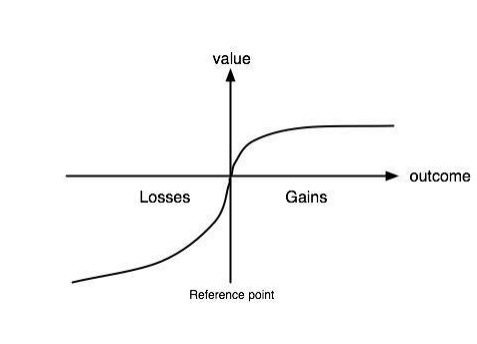 FramingFraming is profoundly connected  with Loss aversion and offer assistance to get it Prospect Theory. “The term frame reliance alludes to that the way people behave depends on the way that their choice issues are framed” (Shefrin, 2000). Surrounding could be a cognitive heuristic in which individuals tend to reach conclusions based on the 'framework' inside which a circumstance was displayed. "The rational theory of choosing expect depiction invariance: proportionate formulations of a choice issue ought to grant rise to the same inclination arrange (Arrow, 1982).Distinctive to this suspicion, there's much prove that varieties in the framing of alternatives (e.g., in terms of picks up or misfortunes) abdicate systematically different preferences” (Tversky and Kahneman, 1986).Financial AnomaliesAs people’s considerations are one-sided, it'll influence to market. One-sided choices made by investors make market inconsistencies over the time. The term anomaly can be traced to Kuhn (1970). These peculiarities specifically damage budgetary and financial theories, but can be clarified in Behavioral Fund. Mien impact, January Impact, The Winner's Curse, Equity Premium Puzzle are the foremost known inconsistencies in financial markets.Disposition EffectOne of the most grounded realities around the investment of person dealers is the “disposition effect”: when an person investor offers off a hot stock in his portfolio, he encompasses a bigger propensity to offer a stock that has risen up in esteem since buy than one that has drop down. Beneath the concept of disposition impact dealers are unwilling to offer off stocks that have misplaced esteem and bigger likelihood of selling assets that have made increments (Shefrin & Statman, 1985). In a point by point research of the mien impact, Odean (1998) shows that the foremost demonstrable possible definitions —definitions based on educated speculation, rebalancing, or transaction costs—fail to seize imperative characteristic of the information. This concept can be deciphered by prospect hypothesis (misfortune aversion), lament evasion and mental accounting.In case a trader has an asset that has rose up in value since buying, he may consider that the stock was exchanging at a benefit. In the event that he is risk-averse over benefit, he may at that point be willing to offer the stock. Moreover, in case he is risk-seeking over misfortunes, he may be slanted to proceed on to a stock that has gone descending in esteem.The Winner's CurseWinner’s curse happens at barters when victor side overpay for the item. Winner’s revile was to begin with examined in writing of 3 Atlantic Richfield engineers - Capen, Clapp and Campbell.In other hand, R. Thaler clarifies how Winner’s curse is realized in his study: “Assume that numerous oil companies are curious about buying the boring rights to particular allocate of arrive. Rights are worth the same sum to all bidders, that is, the selloff is what is called common value selloff. And each offering firm obtains a gauge of the esteem of the rights shape its specialists. Each assess is fair so that a gauge is rise to the common esteem of the tract. Given the trouble of estimating sum of oil in a given range, gauges of specialists will shift. It means that firm that wins the selloff will be the one whose specialists given highest estimation. In case this happens victor of the selloff will be washout. In this auction Winner’s revile can happen in 2 ways:(1) The winning offered surpasses the esteem of the tract so that the victor side loses money, (2) The esteem of the tract is less than the expert’s gauge so the winning firm is disappointed” We are able see the winner’s revile as a chart: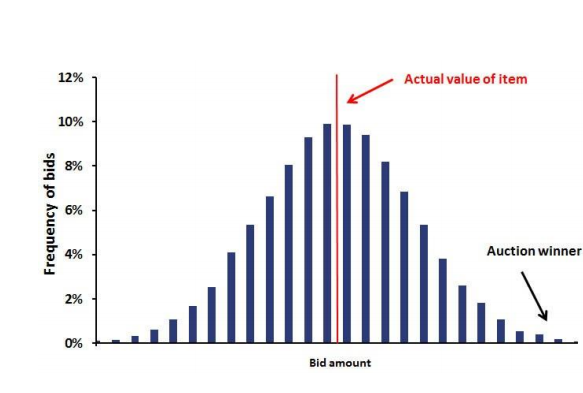 Other than auctions winner’s revile happens during IPOs. When company is stock listed no price is doled out to the stock, speculators ought to assess stock price themselves, so ignorant financial specialists tends to deliver higher costs for moo value stock. Unfortunately, most of victors realize the winner’s revile wonder after the fact. The Winner’s Revile may be a concept of Diversion Hypothesis. Analyst Ross Wear explains Game Hypothesis in his consider in this way: “Game hypothesis is the consider of the ways in which collaboration choices of financial operators deliver results with regard to the preferences (or utilities) of those specialists, where the results in address might have been aiming by none of the agents”Calendar AnomaliesCalendar irregularities are inconsistencies which related with the specific days, weeks, months of the calendar. There are January impact, Turn-of-the-year impact , Summer effect , Month-of-the quarter impact, Week-of-the month impact, Day-of-the-week effect or End of the week impact, Monday impact , Hour-of-the-day impact or the Conclusion of the-day impact, Occasion impact, Political-cycle impact.Also, there can be other anomalies like Market overreaction effect, Market under reaction effect, Post-Earnings announcement drift effect, Country specific effect, IPO effectsBehavioral Finance in Historical EventsThere are tons of stock market anomalies. The list over is distant from complete and superbly representable.BubblesAs well as irregularities which happen intermittently and have little affect on market, there were The Bubbles or Market Crashes which formed the present day stock market. A advertise wonder characterized by surges in resource prices to levels significantly over the basic value of that resource. Bubbles are regularly difficult to detect in genuine time because there's difference over the elemental value of the asset.Peter Kugis from Stanford College decide bubbles plainly, “A bubble is where dealers buy a stock, not for its inborn esteem, but for the reason that they plan to exchange, at distant better;a much better;a higher;a stronger;an improved">a much better cost, to the following trader.” Of course, Bubbles were caused by human mind’s inclinations. In his book entitled "Devil Take the Rearmost: A History of Money related Theory", Edward Chancellor talks on how the crowd following demeanor takes frame amid history’s big financial bubbles: “In money related markets, one might say they are arranged to disregard negative data since they still starvation after the fast picks up of speculation. The clarification of the examiners in William Fowler’s circle during the 1860's represents this behavior.They were involved, composed Fowler, ‘in bolstering each other up, not for cash, for we considered ourselves secure in that side, but my contention in favor of another rise. We recognize we were not genuine but tried to persuade ourselves that we were right.’” What is truly at the center of budgetary bubbles is predispositions human behavior. Differences between Chinese and European financial marketsWe will talk about the psychology and behavioral characters of the speculators in these two markets. In general, financial specialists have a few venture inspirations (NMG, 2014), for illustration, capital appreciation inspiration, theoretical inspiration, support in decision-making motivation, hedging inspiration, self-expression inspiration, interest and challenge inspiration and tax avoidance inspiration.Mental set alludes to for a certain inspiration availability of people, it is compelled by two factors (subjective circumstance and objective circumstance). Beneath rehashed circumstances, when the individual needs is completely met, person behavior that activated by the require will be consolidated, so they frame their mental set. Mental set may be a state of readiness of individual activities, which now and then tends to assist illuminate issues and now and then tends to prevent solving problemsWithin the stock market, when investors welcome the market, they need  investment practice and have no mental set, so they can make choices concurring to the market changes. With more investment practice, after rehashing to verification and reinforcing their investment experience, investors will frame their mental set of stock showcase. Mental set will influence the stock market investors' subjective judgments. For illustration, a few speculators are acclimated to judge the stock market concurring to the message, a few speculators tend to conjecture by every day ups and downs of stock advertise. In any case, once the mental set fall flat, speculators are likely to lose mental adjust, as well as they will begin to question and falter on the clearly redress involvement, and will make wrong venture choices once more.Distinctive investors have distinctive mental set around stock market, but after the upward or downward of stock market, investors generally mental set is doing way better, or doing more awful. The existence of this mental set stops the stock advertise to persistently going up or dropping down, so modern investors can utilize it proficiently, some time recently most of the individuals understanding the trend, they can alter their speculation procedure promptly. Clearly, the introduce is that they cannot struggle by the mental set of stock showcase, they ought to continuously watch the changes of the stock market, amass more encounter and upgrade unused information. In the speculation showcase, there are two sorts of speculators, regulation financial specialists and individual investors.Institutional investors are continuously on the inverse side of person financial specialists. Institutional investors can control the stock showcase, since of that they have huge sum of stores, great trading volume, and there are person speculators offer assistance them to construct the base. So when institutional financial specialists contribute, they require the lion's share of retail investors to take after their steps, to drive up the share price and to require advantage commerce introduction. When regulation investors start to enter the market, many individual speculators come to assist them, at that point share prices will be skyrocket. Amid this handle, exist profit-taking leavers and modern extra promoter. Once the force is backward, regulation investors start to withdraw, share costs will be sliding and falling down, a few individuals will endure financial misfortune inevitably. The behavior of regulation investors in stock exchanging encompasses a tall reference value within the ponder of stock cost instability. Since of that institutional speculators.Institutional investors control the market operation is premise of the mental anti-public (Mosse, D, 2006) activities. Hostile to open is to offer holding offers in idealistic advertise circumstance and to purchase offers in inactive showcase circumstance. The organization speculators fabricate certain circumstances of these idealistic minute or inactive minute by rehashing a few "appear shape", "cheating line" or others working hones to realize the reason. It implies that they achieve their reason by mental mediation of person investors. Institutional financial specialists utilize their advantage within the showcase and advertise patterns within the activity, pulled up by a arrangement of acts to achieve their eagerly mental essentialness. Bodnaruk and Simonov (Bodnaruk, A. & Simonov, A., 2016) had examined how regulation speculator inclinations influenced their execution, they believed the chance abhorrence was an critical calculate in their speculation choices. Created by manipulation of mental and behavioral restraint, pushing control. An important aspect of organization speculators to control the advertise brain research, is through the possession of certain stocks or stock list, the larger part of extraordinary offers, to realize their claim market manipulation purposeful. By controlling hones in arrange to attain a expansive number of cheap chips to retain and profiteering purposes. On the one hand accessible for their claim profits through showcase control; on the other hand can be betrayed to take after suit. Generally, institutional investors in arrange to put the person financial specialists in a moderate on the take-up or unknowingly circumstance of the working state of the stock showcase, they make extraordinary endeavors to hide their buy deliberate. The Institutional investors utilize their advantage within the advertise patterns, pull up a arrangement of activity to fulfill their vitality eagerly. The manipulation created by psychological and behavioral restraint, the produces control. An vital angle of institutional speculators to the advertise control brain research is the ownership of a few certain stocks or the larger part of exceptional offers to realize their possess advertise control intention. By controlling hones to realize a expansive number of cheap offers and to assimilate more benefits. On one hand, they can get colossal benefits; on the other hand, investors.In common, individual investors are more likely to be the primary victim within the stock market instability. In front of the expansive sum of stores, regulation investors with wealthy involvement, the ones who lose money will be person financial specialists that need of organization and compelling arrange. As the "scattered" feature of person financial specialists, but it is simple to be caught in stock showcase instability. Stock market financial specialists have diverse sex, age, physical condition, so they will appear an degree of the different hazard inclinations. When the crash happened within the stock showcase, youthful investors who need completed data and proficient speculation aptitude are perplexed of misfortune, they escape from the venture advertise , and create a arrangement of silly venture behavior.Within the stock market, individuals will regularly chase offer. The stock market group behavior is additionally a attitude group, it usually presents as speculators disregard their claim private data within the exchange prepare and follow and mimic the behavior of others speculators. Ordinarily, inside the same period, individual investors exchange the same stock or utilize the same speculation methodology. In typical circumstances, the decision of the major of individuals is continuously redress. Human crowd attitude (Chwalek, D., 2011) accords with human advancing prerequisites, bunch behavior has certain points of interest. To do the same thing as others not as it were can spare a parcel of time and endeavors, but too improves the probability of victory.Chinese investor psychology and behavioral charactersThese investors take part within the stock market in a brief period, but have a solid sense of security investment. They contribute a huge extent of households financial assets into stock market with a solid "emotional support". Be that as it may, they need of relative speculation involvement, so their generally anti-risk capability is frail. Their majority of investment (81.7%) of reserves is from their own stores. In common, speculators have short venture history that's less than four years accounted for 57.7%, so they don't have much collective involvement of stock market. Individual financial specialists in stock venture of bull advertise a long time, they as a rule have benefits, but most speculators are not fulfilled with their return on speculation, there exists a clear "fast rich mentality" of investment. Their fundamental investment inspiration is to win the distinction of secondary market. In spite of the fact that person speculators in a bull showcase yields are for the most part higher than bank store rates over the same period, 60.1% of the pay of person speculators is higher than bank intrigued rates, but as it were 37.1% of them are exceptionally fulfilled or generally fulfilled of the stock market. The larger part (69.8%) of individual speculators are not fulfilled of the picks up on the stock advertise. The profit-oriented speculators are motivated to be wealthy rapidly. In spite of the fact that the endless majority of individual speculators have misfortunes within the bear market, they are idealistic around the prospects of Chinese stock advertise. When speculators face loss, the larger part of person financial specialists anticipate to get distant better; a much better; a higher; a stronger; an improved">a stronger return on venture in future market. 80.4% of person speculators would like to have higher pay than bank interface. 87.8% of individual financial specialists are hopeful of the prospects of Chinese stock showcase. Be that as it may, most investors take a preservationist approach (reduce financing or holding the same finance) within the arrangement their investment stores within the bear market. In Chinese investment bunches, individual speculators accounted for an outright extent, and they are exceedingly divided, with an inverse drift of worldwide investment community structure. In spite of China Securities Regulatory Commission made a extraordinary effort in advancing the extraordinary regulation financial specialists advancement, but within the brief term, the stock market will continue to be a prevailing retail market. On the other side, in created stock markets, investment funds numbers are indeed surpass the offers numbers.Chinese investors execute so frequently, for instance, in an Exchange, 7,894 individual financial specialists have normal yearly transaction number of 115, the most elevated really reach 578 times, six times much higher than United States. This phenomenon reflects investors' on edge of wealthy, and their careless in speculation. They believe that they have the capacity to induce more salary than the normal salary to win excess profits, so they exchange regularly. Agreeing to the measurable test comes about, the exchange frequency and its venture returns of speculators was a critical negative relationship between each other. The higher the recurrence of venture is, the lower the investment pay will be. The highest average pay exchanging recurrence gather indeed is fizzled to reach risk-free intrigued rate of the bank over the same period, or indeed negative.High transaction costs may clarify the reasons why investment pay is low, in expansion, overconfidence or intemperate fear or other psychological factors can lead to visit offering, which an imperative figure of the moo return rate. In Person investors or potential individual investors with a better level of instruction in the Chinese capital showcase, there existed 'gambler's fallacy' impact on stock costs were more grounded than the part of arrangement variety 'hot hand effect' ', to say that, whether stock costs will go up or go down, financial specialists accept that costs will alter reversely. Based on this disclosure, we believe that "when the Chinese stock market in a long term of 'bear market', individual financial specialists with higher level of information anticipate that the market will bounce back within the future." "Within the case of continuous rising, the longer the rising time is, the less buy likelihood will be, but the greater likelihood of offering will be. On the opposite," within the case of nonstop declining, the longer the drop months are, the more prominent the probability of buying will be, and the less plausibility of selling will be. This appears that, with the expanding length of time, "gambler's error" impact of investors is expanding clearly. But "by the degree of this impact, investment experience, age and indeed sex can influence investors". Within the same is the case of nonstop rise, "the possibility of offering and venture involvement of financial specialists incorporates a noteworthy negative relationship that means a experienced financial specialist with higher level of understanding of the advertise has less to sell. While the level of understanding the stock showcase, encounter have noteworthy positive correlation with the age. "In terms of sex contrasts, "female financial specialists essentially sell more than men when the stock incorporates a rising inclination, whereas men offer much more when the stock has a dropping inclination."European investor psychology and behavioral charactersComparing with Chinese financial specialists, European financial specialists are more usual to financial instruments or speculation portfolios as alternatives, prospects, ensures and values. The online international exchanging is additionally more progressed in Europe, retail financial specialist exchanging presents an important portion of European online exchanging industry. Starting from Walk 2012, in the study of Celent that begun in 2012, which included retail speculators over six European nations: the United Kingdom, France, Germany, Switzerland, Italy, Spain, and Switzerland. Within the overview they discovered that, the European speculator community is unimaginably different. Inside each market, there are distinctive abundance levels, aptitudes, information, and instrument inclinations. There are also different characteristics, riches sections, exchange behaviors and aptitude levels inside each individual European advertise.Agreeing to the inquire about of European Value Study (EVS) Establishment: The interest of personal happiness is the center value of Europeans value framework, whereas the larger part of West Europeans also accept that they are exceptionally upbeat (the individuals of little nations and south have a stronger sense of joy). Health and bliss are the foremost important values (most of Europeans are willing to pay cash for trading health), at that point is family, the final is work. For young Europeans, companions are more imperative than family, recreation is more critical than work. The less important things of joy are religion (but Poland) and legislative issues. In the interim, the Europeans believe that the bliss must be back by two conventional antiquated values of western world - flexibility and balance - to degree. Nordic particularly prefer to freedom, Southern Europeans (and Ireland) particularly emphasis on uniformity. In one word, the contrasts of social culture and convention have shaped a significantly differing character inside Europe. Europeans try to be an energetic society and see forward to be able to utilize Sciences and the European Community Strength to advance the realization of an energetic society. Normal Europeans just like the progressive reform, don't like progressive or reactionary. They accept that a unique Europe is the inevitable choice to guarantee long-term, but on the other hand, they still extraordinary to proceed to be loyal to their hometowns, areas and nations. The lion's share of Europeans are favor to peace, in for the most part, they back human rights and natural security. Most of the ladies and young individuals back to the ladies liberation, the Nordic has more positive demeanor (Italians have the most reduced back rate). Europeans are less certain to their social educate than before. In later a long time, their believe of instruction and legitimate frameworks, the media, societies, expansive enterprises, government and the military persistently decay. The as it were anomalous thing is that the Europeans are more sure within the European Community. In common talking, Europe is encompassed in an progressively individual drift. At work, most people emphasize their individual advancement; In legislative issues, individuals inquire somebody to tune in to their opinions (so increasingly individuals take part in showings). A new drift of de-institutionalization has showed up in Europe, the rules are now not subordinate on outside specialist, but are dominated by individual life. The Europeans are concerned around health, pay, family friend relationship, quality...In numerous European nations organization speculators are overwhelming, in terms of capitalization, the markets over time; the regulation financial specialists are the foremost vital part of budgetary investment market. In spite of the fact that the worldwide investment market is more progressed than some time recently, normally, institutional financial specialists continuously perform a domestic bias in their speculation. Within the relapse analysis of Ghulame Rubbaniy (2013) with a case of Dutch organization investors, he examined the co-variation between resource assignment and person finance characteristics. He found out that Dutch regulation investors diminished their residential division of speculations from 37% to 13% on an asset-weighted normal premise. This alter was much more articulated in less-risky assets and was impacted by the particular characteristics of PFs. Both the presentation of the euro and the dot-com emergency drove to a noteworthy descending move in domestic home bias.An outline of the data descriptive reveals that the division of residential property in portfolio possessions changes between 0.01% and nearly 100%. The asset-weighted, normal domestic inclination (remote property) over the observed period remains at roughly 22.5% (53.8%). On normal, domestic inclination, the portfolio choices was diminishing over time, i.e., it diminished, on normal, from 37% in 1997 to 13.2% in 2006. The diminishing of domestic inclination was driven by the developing integration of monetary markets, increased money related information and more risk mindfulness over time, all of which foster international enhancement. A noteworthy decrease in normal domestic predisposition within the portfolio choices of Dutch organization financial specialists happened over time. At the time Dutch foreign investment was strict, it was in an time of higher and expanding normal residential predisposition (some time recently and counting 1997) and when a new remote speculation arrangement was created by the prudential boss, it was in a period of lower and diminishing normal household predisposition (after 1997) in comparison to worldwide portfolio holdings. Domestic predisposition can be considered as a portfolio hazard that blocks superior returns through inefficient universal portfolio diversification. When choosing on portfolio size, regulation speculators made a trade-off between the increased exchange costs (diminished return) versus diminished chance due to more effective diversification by including more securities to its portfolio (Alan M. Rugman, 1976). In rational efficient markets, a financial specialist is likely to keep including modern worldwide securities to his portfolio as long as the negligible advantage of universal enhancement is more prominent than the minimal cost. Moreover, a common idea in fund is that exchange in bulk can decrease the minimal transaction costs. Their higher residential positions would result in inefficient portfolio enhancement through capturing essentially the whole household showcase, which would, hence, impact the showcase prices. Likewise, worldwide enhancement gets to be wasteful for little PFs owing to higher trading costs. In this manner, for enormous organization speculators, it is inescapable to expand their portfolio holdings universally, though the banter wins for little PFs; subsequently, the contention of higher exchanging costs in combination with scale economies might give expansive PFs with more opportunities to universally expand their portfolio. Another inquisitive phenomenon that exists among the organization financial specialists is grouping. Herding can be caught on as a uncommon sort of criticism exchanging. It measures the degree of connected exchanging among indistinguishable or homogeneous bunches of speculators and appears the normal inclination of traders to conclusion up on the same side of exchanging for the same security at the same time. At the macro level, by considering the budgetary advertise as a entire, the number of buyers for a security should be in balance with the number of dealers, hence, grouping ought to not be conceivable. However, in any subset of a budgetary advertise, such balance may not be found since the number of buyers for a specific security may surpass the number of dealers, or bad habit versa. Hence, herding can happen in a bunch of comparable financial specialists instead of among arbitrary dealers. He watched asymmetry in investment behavior, demonstrating that crowding is more common in buying than in selling securities. He famous an self-evident variety in grouping measures over distinctive asset classes, with cash advertise papers showing the most elevated crowding and stocks encountering the lowest crowding.In the European financial market, there are less person speculators than organization investors, because of the progressed investment arrangement and framework. But for each purchase, there's a offer. On the off chance that one investor beats the showcase, somebody else must underperform. Collectively, we must gain the market return some time recently costs. The nearness of remarkable speculators manages the requirement for subpar investors. A huge portion of the execution punishment borne by person financial specialists can be followed to transaction costs (e.g., commissions and bid-ask spread). Person financial specialists moreover appear to lose money on their exchanges some time recently costs. Grinblatt and Keloharju (2012) analyzed two a long time of trading in Finland and give strong prove with respect to the destitute net returns earned by individual investors. Person financial specialists were net buyers of stocks with powerless future execution, while financial firms and nonnatives were net buyers of stocks with solid future execution.In Finland, individual speculators misplaced cash on executed constrain orders, but make cash on executed market orders. When combined, the picks up and misfortunes cleared out individual speculators in his sample with benefits that were vague from zero. At last, Hair stylist and Odean (2001) compared the execution of men and ladies utilizing information from the LDB dataset. Not at all like the studies on cross-sectional execution examined over, this think about centered on the net returns (i.e., returns net of spreads and commissions) of men and ladies. The ponder was persuaded by the two perceptions: (a) men tended to be more inclined to overconfidence than ladies in areas culturally seen to be within the male space (Deaux and Farris, 1977), and (b) models that assume financial specialists are careless tended to anticipate financial specialists will exchange unreasonably and to their detriment. When we combined these perceptions, they anticipated that men would trade more than ladies which over the top exchanging would harm their execution. Barber and Odean document that men exchanged more than ladies; the yearly turnover rates of men were approximately 80%, whereas those of ladies were 50%. The intemperate exchanging of men leaded to destitute returns. While both men and ladies win destitute returns, men perform more awful. Essentially all of the gender-based difference in execution may well be followed to the reality that men tend to exchange more aggressively than ladies. Not one or the other men nor ladies showed up to have stock determination capacity (i.e., the gross returns earned on their exchanges are comparable), so men’s propensity to exchange forcefully and the resulting exchanging costs drag down men’s returns. Dorn and Huberman (2005) found out that men with accounts at a German online brokerage exchanged more effectively than ladies, but sex effects were decreased in case one accounts for contrasts in self-reported risk-aversion.Combining survey prove with exchanges and positions for 1,345 German speculators, Dorn and Huberman (2005) reported that financial specialists who think themselves more learned than average churn their portfolios more. So also, Glaser and Weber (2007) utilized study evidence and exchanging records for 215 German speculators to report a connection between the “better-than average” sort of overconfidence and exchanging action.Although a few years passed since the financial crisis, financial specialists around the world are still highly risk-averse. Concurring to the measurement examination of NATIXIS (NATIXIS, 2014), advertise volatility has disintegrated certainty within the markets for two-thirds (66%) of financial specialists around the world. For example, 41% said that accomplishing steady returns in the midst of showcase instability are most imperative in their investment decision-making, however as it were 19% of financial specialists are exceptionally certain that their current investment approach will secure their portfolio from emotional swings in esteem, and as it were about 55% feel learned almost speculation methodologies that deliver steady returns/income. One exception is the U.S., where 47% (39% in 2013) oppose this idea that they are as it were willing to take minimal speculation chance, which contrasts with Europe where 71% (68% in 2013) of speculators are risk-averse. The fear of market instability is additionally gradually diminishing; 54% of Americans understand advertise instability as a figure that undermines their capacity to reach their investment funds and retirement objectives, down from 58% a year back. Essentially, it was down from 70% to 67% for British financial specialists. The overall more positive mood is additionally reflected within the reality that global economic and political vulnerability has moreover gotten to be less of a concern for financial specialists. 28% of American speculators are exceptionally concerned by this compared to 34% a year prior, and 20% of British investors are stressed almost this compared to 30% in 2013. In Europe, 71% of financial specialists still are unwilling to extend hazard, up from 68% a year back. By comparison, 56% of financial specialists share a similar see on chance within the U.S., where chance resistance and financial specialist certainty are higher and evidence of behavior alter is quickening quicker than in most other nations. More than five years from the financial crisis and in spite of the fact that a part of mending has happened and much water has passed beneath the bridge, scars stay. Europeans are most influenced by occasions over the past five years – 50% more so than U.S. speculators. Concerning almost European obligation issues has fallen and particularly in nations inside the euro zone. 62% of Spanish and 63% of French financial specialists are very concerned approximately a year back, presently as it were 38% and 35% are individually. In contrast, Europeans are the slightest positive almost their monetary circumstance over the final 12 months, with only 21% of Italians, 25% of French, 28% of Spanish and 28% of Germans having seen an improvement. The increase in certainty over numerous nations coupled with an inescapable risk averse state of mind seem reflect a unused ordinary, in which expanded certainty does not decipher into increased risk-taking. Germany sees a drop in eagerness to require more risk from 38% to 29%, which can be due to a slowdown in financial development. States of mind toward risk across the Atlantic are moving separated. Usually it more articulated in markets like Germany and France. For being more judicious, 82% of speculators around the world say they as it were contribute in products they get it, however as it were 18% of speculators feel that their by and large venture knowledge is very strong. Fully two-thirds of financial specialists are concurred that a conventional approach (values and bonds) to portfolio assignment is not perfect way">the most perfect way to seek after returns and oversee ventures. Not surprisingly, the beat resource classes investors intend to preserve or increment allotments to over the next 12 months are stocks, bonds and cash. About 57% of financial specialists say they don't understand alternative speculations. 49% of them don't indeed think they have get to choices as an individual speculator, counting 44% of tall net worth financial specialists.And given their need of knowledge, it’s not shocking that 69% of speculators see elective ventures to be risky, despite their potential to deliver returns are not related to the broader advertise. About three in four (72%) American financial specialists would take security over execution in the event that constrained to select, almost exactly the same extent as a year back (73% in 2013). The extent is indeed higher among British speculators; more than eight in ten (83%) would take security over execution (80% in 2013). The extent of U.K. and U.S. speculators who are willing to require more chance remains largely steady from 2013, at 47% and 43% (44% and 43% separately in 2013). More than half of U.S. and U.K. financial specialists have never examined options with their advisor, a higher proportion than in Switzerland, Spain, Mexico, Germany and Chile. In Europe, more investors have turned to advisors over 2013, but less have a progressing relationship with a dedicated advisor. With the exception of the UK, European speculators are slightest likely to have clear financial objectives or a monetary arrange. Switzerland is the nation where the least financial specialists have clear budgetary objectives, as it were one in four (27%). In this segment, we have compared between the Chinese financial market and European financial market from numerous segments as politic environment, financial approach, monetary advertise advancement and characters, budgetary instrument, financial specialists characters and speculators behaviors. By this comparison, we discover out that China and Central Europe have certain likenesses that are mainly in the taking after viewpoints: The fast financial development. The financial development is strongly dependent on trades; most shape of venture is remote coordinate venture, which is more than the stock speculation and residential banks speculation; tall outside capital extent in the keeping money division and remote bank division. In worldwide trade, Central European countries have familiar exchange structure as China. For case, the car sends out, the most European automobile companies have entered in China. Particularly, China includes a closer relationship with Germany, once Germany changes its product demand or supply, it'll straightforwardly influence the Chinese economy and exchange. Within the past 20 a long time, Central European nations steadily coordinates in banking framework, numerous European nations banks have built up their branches in China, which have involved an expansive portion of Chinese bank resources. In spite of the fact that outside banks can offer lower interest rates and remote cash credit to advance the development of utilization, as the effect of the financial emergency, remote banks will bring an incredible trouble to Chinese money related market. After a sudden depreciation of RMB, it'll make troubles to pay back remote cash credit, which will make negative impact on household consumption. However, there are numerous critical contrasts between China and Europe, most reasons of these contrasts are from politic procedure and social foundation. Chinese individuals utilize their perspectives to think over Europe, whereas Europeans too utilize their points of view to valuate China. As a communist nation, China has its Chinese characters, as the character of advancement policy, social structure, financial improvement and social foundation. Improbable, the European Union is a imperial country which is built up by capability of diverse instruments of different European countries. Each component has its own possess rules. Within the financial circle, the EU has also established a unified market.In any case, among the EU individuals, there moreover exist many differences within the military, legislative issues, economy and social culture, so there are regularly inconsistencies. In the event that we need to compare Chinese money related market and European monetary market, in many cases, we ought to explore their particular highlights independently.MethodologyI used some reasearches of economists based on behavioral finance theoires and historical events in order to clarify the difference of Chinese financial market, the behaviors of Chinese investors.To guarantee the precision of the results i would like to make a survey between Chinese investors, but considering the geographical distance and time problems, i used results from a research conducted by Chinese specialists, Pearson’s chi-squared test, Spearman rank relationship test and a few data mining strategies analyzed the results.As said in literature reviews, individual characteristics and behaviors of investors are broad. In any case, numerous of them are difficult to get, which would avoid them from being utilized as indicator factors of the models in viable business insights ventures. For illustration, numerous commerce insights ventures would confront “cold start” issues when the extend is at the beginning arrange, which ordinarily speaks to a genuine issue in recommend frameworks as there's not sufficient authentic information to analyze user’s inclinations at the beginning. And within the same way, there's insufficient information to construct exact models. In this paper, a arrangement is given by centering on a few statistic characteristics which are comparatively simple to secure. Alluding to research in this paper centers on the taking after statistic characteristics: sexual orientation, age, occupation, years of education, monetary information level, venture encounter and pay. So we consider them DC (Demographic Variables). These characteristics are not as it were open in everyday life, but also may be measured and portrayed effortlessly. Additionally, these characteristics are steady inside a certain period of time. As input factors of models, these highlights are of extraordinary significance for practical applications.Investment behavior variables  In spite of the fact that investors would not intentionally pay consideration to and structure their possess behaviors, agreeing to decision-making hypotheses, they normally or half unknowingly follow such forms composed of four stages: planning, choice making, execution and criticism. The most assignments within the arrangement organize incorporate assessing self-ability, and deciding speculation goals and looking data; within the decision-making organize, the foremost imperative assignments are choosing speculation headings and items as well as deciding venture scale and assignment extents; the decision execution organize incorporates deciding exchanging time and particular exchanging operations; and the input organize is to assess and reexamine the past choices.Table 1Survey sample overviewTable 1 depicts the geological conveyance of survey samples. The table outlines that the tests are primarily from six created areas or regions. To a few degree, the conveyance too reflects current financial geology in China and can demonstrate the topographical representativeness of the tests.Fig1 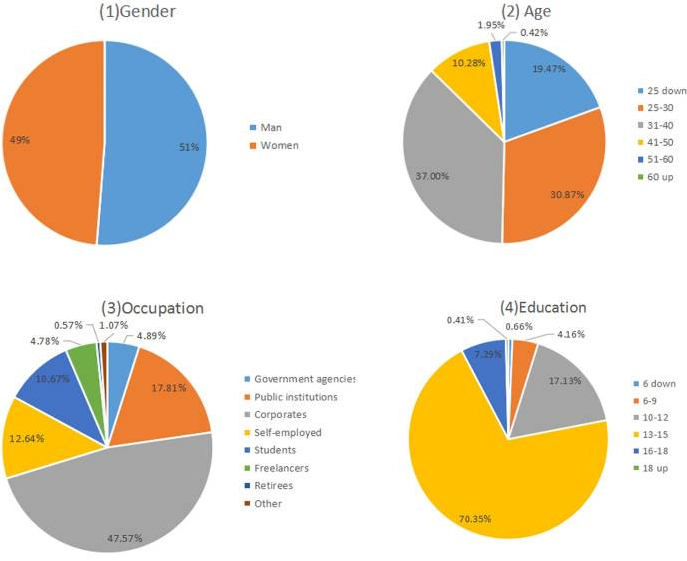 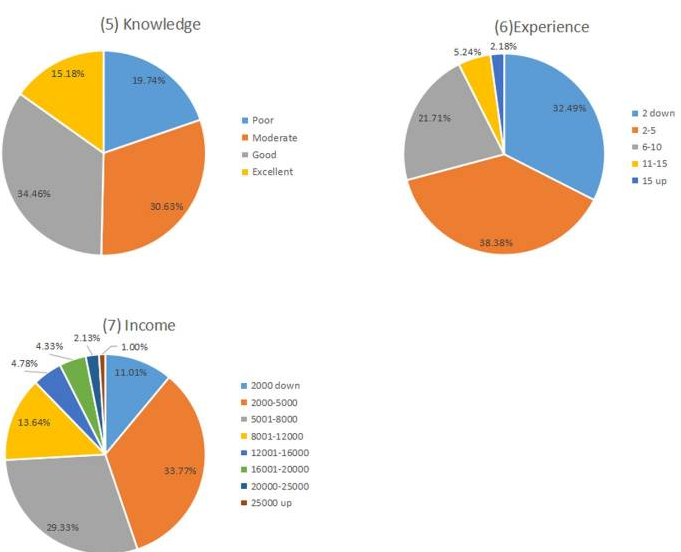 Fig 1 appears the distribution of three DC factors. We may discover that the age, occupation and income  of investors are exceptionally comparative to that of the China depository and clearing factual yearbook (2015) and the study by China Support Industry Association in 2013 and 2014Fig2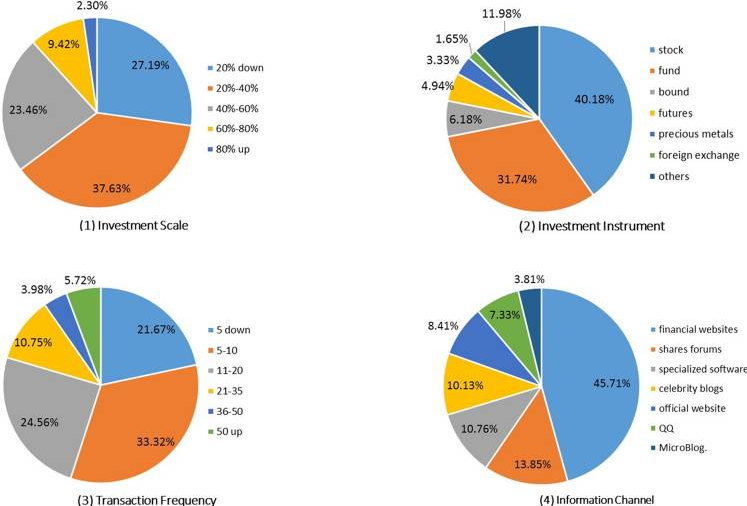 Fig 2 shows the distributions of 4 IB variable values. It appears that investment scale is by and large less than 40% of disposable assets; almost half of investors made no more than 10 exchanges per year, whereas almost 20% dynamic speculators made more than 20 exchanges yearly; roughly 70% of speculators center on conventional stock or support speculations; fund and financial matters websites are primary sources for person speculators to secure the venture choice data. These comes about are generally reliable with Shenzhen Stock Trade 2013 Study Report of Person Financial specialist Circumstances.Pearson’s chi-squared test (χ2) could be a factual test appropriate for unpaired information from expansive tests. Its null hypothesis shows that the frequency dispersion of certain occasions watched in a test is reliable with a specific hypothetical distribution. The value of the test-statistic is:                            χ2=∑i=1n(Oi−Ei)2Ei=Ni∑i=1n(Oi/Ni−pi)2piThe chi-squared measurement can at that point be utilized to calculate a p-value by comparing the value of the measurement to a chi-squared dispersion. In case the test measurement surpasses the basic esteem, the invalid speculation (there's no distinction between the distributions) can be rejected. Here, based on two stages of information collection, we tried each match of factors between DC and IB. On the off chance that the invalid speculation is rejected, at that point it implies the DC variable has data to anticipate the IB variable, since different value of the DC variable matches to diverse dissemination of the IB variable.Since the factors such as age, education and transaction frequency are ordinal factors, Spearman Rank Relationship strategy is connected; this is often a nonparametric (distribution-free) rank factual investigation device proposed by Charles Spearman. It evaluates how well an self-assertive monotonic work can depict a relationship between two factors, without making any suspicions approximately the recurrence dispersion of the factors. It does not require the presumption that the relationship between the factors is direct, nor does it require the factors to be measured on interim scales; it is exceptionally appropriate for factors measured at the ordinal level. Spearman relationship coefficient can be computed utilizing the taking after equation.                                              ρ=Cov(x,y)σxσyWhere Cov(x, y) is the covariance of the rank factors x and y, and σx, σy are the standard deviations of the rank factors. We would analyze the relationship of each combine of ordinal factors between DC and IB at two stages of information collection. In the event that the relationship coefficient ρ is altogether distinctive from 0, it implies the DC variable has data to foresee the IB variable.Above Pearson’s chi-squared test and Spearman Rank Relationship examination (depicted over) only explore the relationship between one DC variable and one IB variable each time. In any case, investors’ behavior is comprehensively influenced by different components (factors). In arrange to test the consistency of each IB variable based on combination of diverse DC factors, data mining is connected. For the most part, information mining is based on inductive insights and may be a sort of information driven strategy, which is particularly appropriate for finding the covered up, complex nonlinear models of the information. Directed classification is the foremost critical information mining innovation, whose system is appeared in Fig 3. It more often than not incorporates a preparing and a test (forecast) handle. Amid preparing, sets of highlight sets and names are nourished into the machine learning calculation to create a show. Amid expectation, these highlight sets are at that point nourished into the demonstrate to create anticipated names. Here, six classic and broadly utilized machine learning calculations: C4.5 (decision-making tree), C&R (Classification and Relapse Tree), BP (Back Proliferation Neural Organize), SVM (Steady Vector Machine), LR (Calculated Relapse) and NB (Credulous Bayes) are carried out. For point by point standards approximately these information mining calculations, if it's not too much trouble see reference [36]. Here, the information collected from the primary arrange are utilized as a preparing set, and those from the moment organize are utilized as a test (prediction) set. Through this able to not only view the prescient impact, but moreover get it the solidness of the models in numerous periods.Fig3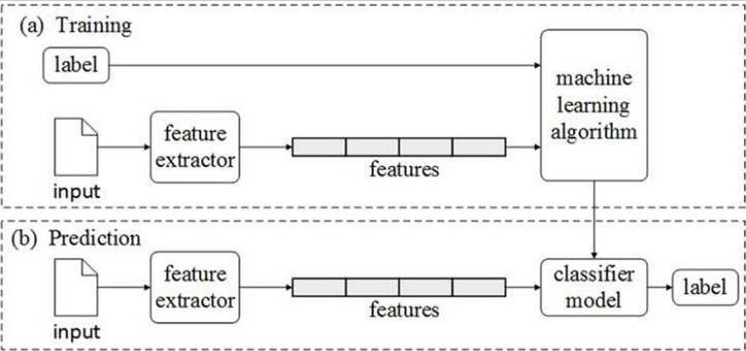 For classification assignments, Precision, Recall, F-measure and Exactness are broadly utilized to assess the execution of models. To get it them, let us consider a two-class forecast issue, in which the results are labeled either as positive (p) or negative (n). There are four conceivable results from the classifier. In case the result is p and the real esteem is additionally p, at that point it is called a genuine positive (tp); be that as it may, if the actual esteem is n at that point it may be a wrong positive (fp). On the other hand, a genuine negative (tn) implies both the forecast result and the real esteem are n, and wrong negative (fn) speaks to the forecast result is n but the real value is p (see Table 3).Table 3Accuracy is defined as the ratio between the amount of accurately anticipated samples and the amount of the full tests, which is characterized as:                                  Accuracy=tp+tntp+fn+fp+tnPrecision (P) is defined as the ratio between the amount of true positive and the full amount of positive predicted by the classifier, which is characterized as:                                         Precision=tptp+fpRecall (R) is defined as the ratio between the amount of detected positive and the overall number of positive that happened amid a classification, characterized as:                                             Recall=tptp+fn.F-measure combines accuracy and recall which is characterized as the harmonic mean of exactness and recall.                                          F-measure=2PRP+RValue range of the amount, the model expectation will perform way better.Analysis resultsOutcomes of Pearson’s chi-squared test Table 4 shows the results for Pearson’s chi-squared test for every combine of DC-IB factors in two stages of information collection.Agreeing to the results, most IB factors are altogether related with DC factors at level of 0.01, which implies that the DC factors contain data to anticipate the IB factors. For case, the result appears that sexual orientation is essentially related to investment recurrence, which is steady with the past investigate finding that “men were more likely than ladies to alter their investments” .Other than, the critical relationship between sex and speculation scale moreover matches Hair stylist and Odean’s finding that “women hold somewhat, but not significantly smaller, common stock portfolios” .Meanwhile , the Chi-squared values of each DC-IB factors combine at two stages are exceptionally comparative, which demonstrate that the connections between them are steady.Results of rank correlation analysisAs appeared in Table 5, most Spearman Rank Relationship coefficients are noteworthy at the level of 1%, which demonstrates that these ordinal DC factors for the most part have a noteworthy affect on the IB factors. To be particular, age, instruction, information, involvement, and salary are all positive with venture scale, that's reliable with the common recognition that with the development of investors’ involvement, information, age and pay, speculators regularly have superior venture capability and awareness. In expansion, the critical positive relationship between exchange recurrence and involvement is steady with the investigate conclusion that “experienced financial specialists were for the most part over-confident, in this way driving to visit trading”. And the decision-making fashion and age show a negative relationship, reflecting that the more seasoned investors are more slanted to have a cautious decision-making fashion, which is reliable with the natural feel that more seasoned individuals are more traditionalist. In general, in two stages, the relationship coefficients of most sets of ordinal factors are exceptionally near and have the same sign (positive or negative), which demonstrate that these connections are steady.Table 5Spearman rank correlation coefficients.Results of data mining modelsPrescient models were made utilizing IBM SPSS Modeler  SPSS Modeler may be a prescient explanatory computer program that gives a run of progressed calculations and procedures for information investigation, choice administration and optimization.The precision of applying statistic characteristics to anticipate speculation behavior totally different classification strategies has come to a great level (distant more than 0.5). At the same time, most of the values of R, P and F are over 0.5 as well, which show that these models are solid indicators. Indeed in spite of the fact that certain values of R, P and F are not tall, the comparing show have utility and esteem: for occasion, applying the C&R demonstrate to the forecast of speculation fashion, the R, P and F values are 0.49, 0.36 and 0.42 when fashion = 1, whereas when fashion = 2, the values of the R, P and F are 0.70, 0.80 and 0.74. It implies that in spite of the fact that this show isn't appropriate for foreseeing fashion = 1, but would be exceptionally great at anticipating fashion = 2. Thus the show is still profitable for finding clients with fashion = 2.Comparing the comes about of distinctive models pertinent to IB factors, the finest performing show is for exchange frequencies, where the prescient exactness of all six classifiers has come to around 0.7, taken after by venture rebellious and speculation scales. In this manner, statistic characteristics have solid prescient capability to the investors’ behaviors. Comparing the execution of six classifiers, the C&R strategy shows up to donate the leading comes about on nearly each IB factors, hence, it might be suggested as a strategy for building a prescient demonstrate. Besides, the C&R strategy has a few one of a kind focal points. For occurrence, it can yield the degree of significance of indicator factors to the objective variable, and create choice rules like “if …then…”.Table 6Importance of DC to IB variables.Table 6 illustrates the significance of DC factors to each IB variable within the C&R show. The degree of significance speaks to the DC variables’ relative commitment to the forecast of the goal variable (appeared within the brace).Based on the outcomes about, it is clear that there are solid associations between all the DC factors and IB factors. In expansion, the significance of factors gives more data in subtle elements. For case, the speculation scales of person speculators have the most grounded interface with their venture encounters, earnings and occupations. Investment style is basically impacted by information, wage, age and instruction foundation. Venture instrument and exchange recurrence are ruled by encounter and salary. And budgetary information and investment encounter are the major components of data channel. These outcomes are in agreement with the commonsense encounters and observations. From these comes about, ready to conclude that involvement and pay are most critical variables for about all behaviors. The significance of information, occupation and age are altogether distinctive for behaviors.Table 7 outlines a few choice rules with tall certainty values learned with C&R. From these rules, we will conclude that experienced speculators with tall wage are more likely to require dangers (scale>40%) (No. 2); those of ages from 50 to 60 with restricted investment information are slanted to create conclusive choices (No.7); those who are experienced, with tall salary and adequate venture information are ordinarily tall recurrence exchanging players (No.6). Clearly, these rules are in agreement with investors’ behaviors and are profitable for assist applications.Table 8Instances of predictive rule from C&R.ConclusionsUnderstanding all of the behaviors of investors is of awesome value to numerous budgetary educate. In any case, the investors’ behavior data is equivocal and understood, which makes it troublesome to observe, degree and get straightforwardly. This paper presents a modern thought: analyze the capability to anticipate investment behaviors based on certain statistic characteristics, and confirm the possibility and adequacy of building behavior expectation models based on these characteristics. In my paper, results of an in-depth study about the prescient control of a few easy-to-obtain statistic characteristic factors on investors’ behaviors has been conducted and taking after conclusions drawn: By applying Pearson’s chi-squared test, Spearman rank relationship examination, and six classic information mining strategies, ready to discover that Chinese investors’ choice behaviors are altogether and steadily related to their statistic characteristics, which demonstrates that the statistic characteristics can be utilized for expectation of investors’ behaviors;Among the statistic factors inspected in this paper, involvement and salary are particularly vital indicators. And exchange recurrence of an financial specialist is the foremost unsurprising behavior, taken after by venture scale and venture instrument; Due to the accessibility of statistic characteristics, it is a conservative and attainable approach for anticipating investors’ behaviors. Indeed in case investors’ behaviors cannot be anticipated precisely, data covered up in statistic characteristics is still profitable for a few applications such as exactness showcasing, personalized benefit and so on. Particularly at the beginning stage, information on statistic characteristics can be valuable supplements when behavioral information are inadequately to address the “cold start” issue of commerce insights ventures.References1. Hongfu W, Nan L, Xi W. The present situation and the development of financial market in China. Modern Economic Information.20122. Shuqinga G. Speech and answers in the economist’s summit. Sina finance. 2013; 3. Jiana C. A preliminary study on the development mode of securities brokerage business. Market Weekly(Disquisition Edition).20094. Shieh C J, Liao Y, Hu R. Web-based instruction, learning effectiveness and learning behavior: The impact of relatedness. Eurasia Journal of Mathematics, Science & Technology Education.2013; 5. Wen F, Xiao J, Huang C, Xia X. Interaction between oil and us dollar exchange rate: nonlinear causality, time-varying influence and structural breaks in volatility. Applied Economics.2018;6. Kahneman D, Tversky A. Prospect theory: An analysis of decision under risk. Econometrica.7. Pompian M. Behavioral finance and wealth management: How to build optimal portfolios that account for investor biases. New York: John Wiley & Sons; 20128. Kourtidis D, Šević Željko, Chatzoglou P. Investors’ trading activity: A behavioral perspective. International Journal of Behavioural Accounting & Finance.2012;9. Pompian MM, Longo JM. A new paradigm for practical application of behavioral finance: creating investment programs based on personality type and gender to produce better investment outcomes. Journal of Fixed Income.2014; 10. Wen F, He Z, Dai Z, Yang X. Characteristics of investors’ risk preference for stock markets. Economic Computation & Economic Cybernetics Studies & Research. 2014;11. Clark-Murphy M, Soutar G. Individual investor preferences: a segmentation analysis. Journal of Behavioral Finance.201512. Hira T K, Loibl C. Gender differences in investment behavior. New York: Springer; New York; 201813. Barnea A, Cronqvist H, Siegel S. Nature or nurture: What determines investor behavior? Journal of Financial Economics.2010;14. Kabra G, Mishra PK, Dash MK. Factors influencing investment decision of generations in India: An econometric study. Asian Journal of Management Research. 201015. Frydman C, Barberis N, Camerer C, Bossaerts P, Rangel A. Using neural data to test a theory of investor behavior: An application to realization utility. Journal of Finance.201116. Xinghui P, Xiaohong W. A study of the Shanghai stock holders’ investing-behavior and personality traits. Psychological Science.199517. Bojin Y. An analysis of the investment behavior biases of securities investors in China: A survey for investors in Jiangsu. Modern Management Science.201218. Lei W, Xiaoping Z, Junqi S. Chinese securities investors’ investment behavior and personality. Psychological Science.201319. Xindan L, Jining W, Hao F. Investigations on the transaction behaviors of Chinese individual securities investors. Economic Research,201220. Songtao T, Yaping W. Do investors trade too much? Evidence from China’s stock markets. Economic Research Journal.2016; 21. Ping P, Yihao Z. The empirical test of investors’ cognitive deviation in China. Management World.201422. Li Dongxin, Li Xindan, Xiao Binqing. Investors experience, reinforcement learning and stock market stability:A survey. Social Sciences in Nanjing.201123. Wen F, Gong X, Cai S.Forecasting the volatility of crude oil futures using HAR-type models with structural breaks. Energy Economics.201624. Yanxi L, Rui G, Rui D. A research of investors’ characteristics and portfolio of geopolitical effect. Modern Management Science.201025. Hu C,Liu X,Pan B. Asymmetric impact of oil price shock on stock market in China: A combination analysis based on SVAR model and NARDL model. Emerging Markets Finance and Trade. 201726. Yang Zhen-Hua, Liu Jian-Guo, Yu Chang-Rui, Han Jing-ti. Quantifying the effect of investors’ attention on stock market.  27. Xiaolan Y, Jianfang Z, Xuejun J. Investment and happiness: An empirical study of individual investors in China. Journal of Zhejiang University (Humanities and Social Sciences).201128. Zhou M., Liu X., Pan B. Effect of Tourism Building Investments on Tourist Revenues in China: A Spatial Panel Econometric Analysis. Emerging Markets Finance and Trade. 201729. Chunxia Z, Chun L, Li L. Applying the logistic model to the risky asset allocation: An empirical study on the questionnaires of the mutual fund investors. Journal of Tsinghua University (Science and Technology).201230. Genfei S. An empirical study on the influence factors of family financial asset allocation. Thesis, Central South University. 2012.  31. Songtao T, Yuyu C. Can the trading experience improve the income of the investors? Journal of Financial Research.201232. Minxue H, Xuechun Z, Changzheng W. Are more professional customers less loyalty? An empirical study of paradox of customer expertise of fund investors. Nankai Business Review.201433. Bohlin Ludvig, Rosvall Martin. Stock Portfolio Structure of Individual Investors Infers Future Trading Behavior.34. Gosall N K, Gosall G S. Doctor’s guide to critical appraisal. Knutsford: Pastest; 2015;35. Songtao T. Feedback effect, learning and over confidence behavior of individual investors in China. Economic Theory and Business Management.2013;36. Pang-Ning T, Michael S, Vipin K. Introduction to data mining. Beijing: Post & Telecom Press; 2011. 37. Barber B M, Odean T. Boys Will be Boys: Gender, Overconfidence, and Common Stock Investment. Social Science Electronic Publishing.201138. Bernstein W. (2017). "The More Comfortable You Are Buying Something, In General, The Worse The Investment It’s Going To Be"RegionPercentRegionPercentRegionPercentGuangdong15.3%Guangxi3.1%Yunnan0.99%Shanghai11.05%Tianjin2.6%Guizhou0.53%Shandong8.2%Anhui2.87%Xinjiang0.46%Beijing7.65%Liaoning2.86%Neimenggu0.45%Zhejiang7.20%Hunan2%Hainan0.24%Jiangsu6,51%Shanxi1.9%Gansu0.23%Hebei4.4%Chongqing1.77%Ningxia0.15%Hubei3.55%Jiangxi1.75%Qinghai0.05%Fujian3.37%Shanki1.53%Unknown0.21%Sichuan3.3%Heilongjiang1.16%Henan3.22%Jilin1.04%Prediction valuePositiveNegativeTrue ValuePositiveTrue Positive(tp)False Negative(fn)NegativeFalse Positive(fp)True Negative(tn)ScaleInstrumentFrequencyStyleChannelGenderStag115.00***43.68***82.51***13.54***0.09GenderStag225.72***87.10***111.33***6.58**2.26AgeStag1101.63***215.93***286.11***56.72***6.68AgeStag291.93***241.60***338.43***76.02***16.51***OccupationStag1102.28***102.23***187.92***17.55**12.05*OccupationStag280.88***72.19***198.83***9.3924.48***EducationStag15.8619.37***32.84***11.88**11.82**EducationStag213.20**29.04***66.85***25.25***11.30**KnowledgeStag1188.22***173.23***300.43***64.79***11.04**KnowledgeStag2189.52***136.19***263.11***80.27***7.58*ExperienceStag1298.37***467.21***725.21***40.12***14.32***ExperienceStag2337.71***476.05***965.79***29.16***14.66***IncomeStag1219.02***228.98***576.24***66.15***11.34IncomeStag2270.12***251.87***585.49***49.31***ScaleFrequencyStyleAgeStag10.091***0.234***-0.088***AgeStag20.086***0.233***-0.087***EducationStag10.020***0.091***0.044***EducationStag20.038***0.112***0.056***KnowledgeStag10.195***0.248***-0.048***KnowledgeStag20.184***0.175***0.031**ExperienceStag10.281***0.441***-0.054***ExperienceStag20.265***0.447***0.004IncomeStag10.232***0.394***-0.019IncomeStag20.230***0.346***0.013***IB variableImportance of DC variablesScaleExperience(0.49) > Income(0.21) > Occupation(0.10) > Age(0.05)≥Gender(0.05) ≥ Knowledge(0.05) ≥ Education(0.05)InstrumentExperience(0.59) > Income(0.13) > Occupation(0.09) > Age(0.08) > Gender(0.05) > Education(0.04) > Knowledge(0.02)frequencyExperience(0.59) > Income(0.20) > Knowledge(0.06) > Age(0.05) > Gender(0.04) > Education(0.04) ≥ Occupation(0.03)StyleKnowledge(0.24) > Income(0.20) > Age(0.16) > Education(0.13) > Occupation(0.09) ≥ Gender(0.09) > Experience(0.08)ChannelKnowledge(0.25) > Experience(0.22) > Occupation(0.12) ≥ Income(0.12) > Age(0.11) ≥ Gender(0.11) > Education(0.07)IB variableNo.RuleConfidenceScale1if (experience = 1) then scale = 10.68Scale2if (experience≥3) and (income≥3) then scale = 20.69Instrument3if (experience≥3) and (gender = 1) and (age≥4) then instrument = 10.81Instrument4if ((occupation = 1) or (occupation = 6) or (occupation = 8)) and (experience = 1) and ((income≤2) or (income≥6)) and ((knowledge≤2)) then instrument = 20.90Frequency5if (experience = 1) and ((income = 1) or (income = 2)) then frequency = 10.83Frequency6if (experience≥3) and (income≥4) and (knowledge≥3) then frequency = 20.86Style7if (age = 5) and (knowledge = 1) then style = 10.83Style8if (age = 1) and ((knowledge = 2) or (knowledge = 3)) and ((income = 2) or(income = 3) or (income = 4)) then style = 20.70Channel9if ((occupation = 1) or (occupation = 3) or (occupation = 4)) and ((experience = 2) or (experience = 3) or (experience = 4)) and ((income = 2) or (income = 5) or(income = 8)) and (age = 2)) then channel = 10.66Channel10if ((occupation = 2) or (occupation = 5) or (occupation = 6) or (occupation = 8)) and ((experience = 2) or (experience = 3) or (experience = 4)) and ((income = 1) or (income = 3) or (income≥5)) and (age = 2) then channel = 20.75